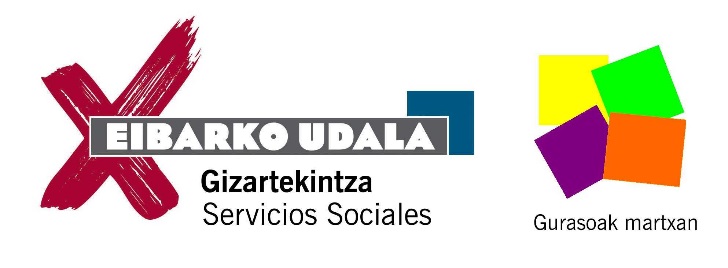 BABESLEA: Osasun Publikoaren eta Adikzioen zuzendaritza. Eusko Jaurlaritza / Dirección de Salud Pública y Adicciones. Gobierno Vasco.IKASTAROA / CURSO: GARAPENERAKO ESTRATEGIAK / ESTRATEGIAS PARA EL DESARROLLOSeme-alabak, Haur, Lehen eta Bigarren Hezkuntzan dauzkaten gurasoei zuzendutaDirigido a padres/madres de niñas/o en Educación Infantil, Primaria y Secundaria1.go  SAIOA / SESIÓNHaurtzaro eta nerabezaroko garapen ebolutiboa (Fisikoa, soziala eta afektiboa) / Desarrollo evolutivo en la  infancia y adolescencencia (físico, social y afectivo)2. SAIOA / SESIÓNEmozioen kudeaketa eta nortasunaren garapena / La gestión de las emociones y el desarrollo de la personalidad3. SAIOA / SESIONAutoestimu eta arauen papera ikasketa estimulazioan/ El papel de las normas y la autoestima en la estimulación de los aprendizajesINSKRIPZIOA / INSCRIPCIÓNIkastetxea / Centro escolar:Izen-abizenak / Nombre y apellidos: Telefonoa / Teléfono:                                        E-maila: 	BIDALI / ENVIARIkastetxe bakoitzeko Guraso Elkarteak / Asociación de padres/madres de cada centro escolargizartekintza@eibar.eus Egunak / Días: azaroak 14,  20 eta 28 a / 14, 20  y 28 de noviembreOrdua eta lekua / Horario y lugar: 18:30-20:30, PORTALEA (2. Pisuan / 2º piso)Hizlaria / Ponente: BAIKARA (Garbiñe Arrizabalaga)  Hizkuntza / Idioma: Erdaraz / Castellano